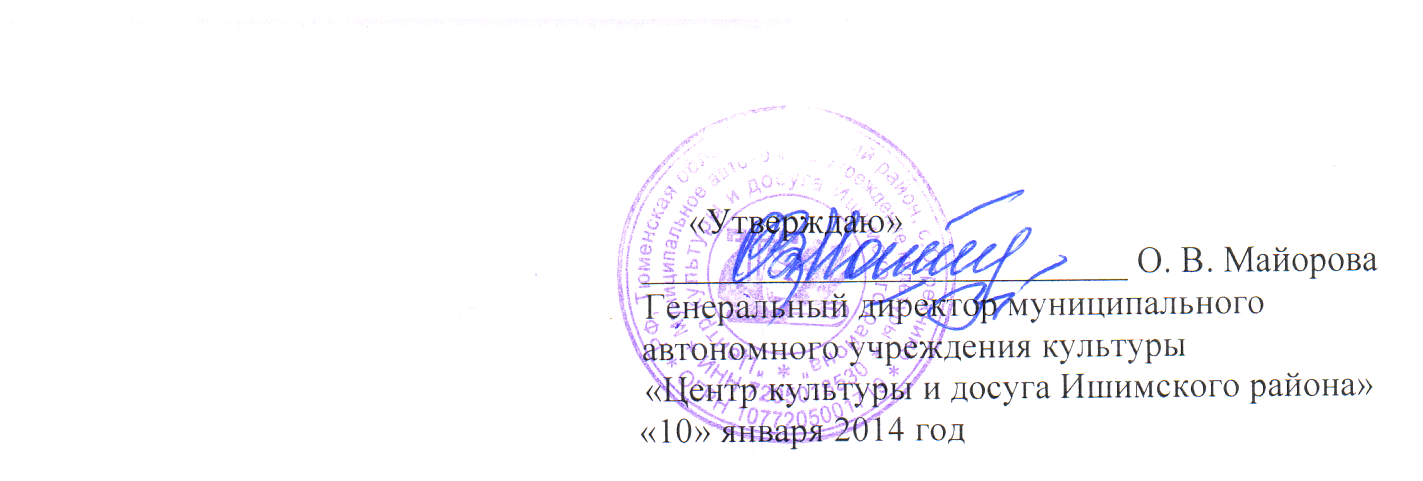 ПОЛОЖЕНИЕо Плешковской сельской библиотеке – структурном подразделении МАУК «ЦКД Ишимского района»1. Общие положения 1.1 Официальное полное наименование Плешковская сельская библиотека 1.2 Плешковская сельская библиотека  является  структурным подразделением муниципального автономного учреждения культуры «Центр культуры и досуга Ишимского района».1.3 Основным документом, регламентирующим деятельность данного учреждения, является Устав МАУК ЦКД и настоящее Положение.1.4 Плешковская сельская библиотека   в своей деятельности руководствуется действующим на территории России и Тюменской области законодательством.1.5 Плешковская сельская библиотека не является юридическим лицом.1.6 Плешковская сельская библиотека  финансируется за счет средств МАУК ЦКД.1.7. Адрес: Тюменская область, Ишимский район, с. Плешково, ул.Советская, д.57II. Цели и задачи2.1   Предметом деятельности Плешковской сельской библиотеки является: -формирование, хранение и предоставление пользователям  наиболее    полного собрания документов.2.2   Целью создания и деятельности Плешковской сельской библиотеки  является:    - удовлетворение информационных и культурных потребностей населения;    -содействие повышению профессионального и общеобразовательного уровня пользователей;    -  распространение  достижений науки, техники, культуры.2.3  Для достижения своих целей сельская библиотека осуществляет следующие основные виды деятельности:    -  участвует в реализации прав граждан на библиотечное обслуживание на территории Плешковского сельского поселения;    - осуществляет организацию информационной, образовательной и культурно-досуговой деятельности, направленной на удовлетворение потребностей пользователей библиотеки;    -  осуществляет библиотечно – библиографическое обслуживание населения в стационарной библиотеке, на дому и через библиотечные пункты выдачи;    -  ведет работу по организации фонда библиотеки, обеспечивает хранение фонданесет материальную ответственность за его сохранность;-  организует рекламно-информационные и культурно - досуговые мероприятия с целью привлечения населения в библиотеку;  -  осуществляет другие виды деятельности;  - расширяет сеть платных услуг и внедряет их в работу;      - предоставляет информацию о деятельности учреждения в средства массовой информацииIII. Имущество, финансово-хозяйственная деятельность3.1 Плешковская сельская библиотека в отношении имущества осуществляет в пределах, установленных законом, в соответствии с целями своей деятельности и назначением имущества, права владения.3.2  Плешковская сельская библиотека не является собственником.3.3 Плешковская сельская библиотека не может отчуждать и распоряжаться без согласия МАУК ЦКД.3.4. При использовании имущества Плешковская сельская библиотека обязана:- не допускать ухудшения технического состояния, кроме ухудшения, связанного с нормативным износом этого имущества в процессе эксплуатации;- осуществлять текущий ремонт за счет выделенных средств МАУК ЦКД.3.5. Деятельность Плешковской сельской библиотеки финансируется за счет средств МАУК ЦКД с привлечением средств от платных услуг.3.6. Финансовые средства расходуются на:- приобретение инвентаря, оборудования, технических средств.IV. Оплата труда и льготы4.1 Заработная плата работнику Плешковской сельской библиотеки выплачивается за выполнение им функциональных обязанностей согласно Законодательства РФ о труде.4.2 В целях развития инициативы работника, администрация МАУК ЦКД может установить в пределах имеющихся средств на оплату труда доплаты, надбавки, премии и другие выплаты, стимулирующего характера согласно Положения о премировании.V. Управление и структура5.1. Отношение между администрацией МАУК ЦКД и Плешковской сельской библиотекой регулируются действующим законодательством и настоящим Положением.5.2. К компетенции администрации МАУК ЦКД  относится:- утверждение Положения о Плешковской сельской библиотеке, штатного расписания, всех изменений и дополнений к нему;- назначение и освобождение от должности работника;- согласование с Плешковской сельской библиотекой  приоритетных направлений деятельности; - осуществление контроля за соответствием деятельности Плешковской сельской библиотеки  настоящему Положению;- проведение комплексных проверок деятельности;- осуществление иных полномочий, предусмотренных законодательством РФ;- утверждение должностных обязанностей работника;- внесение дополнений и изменений в Положение о Плешковской сельской библиотеке;- устанавливает должностной оклад и ставку в пределах имеющихся средств на оплату труда;- устанавливает надбавки и доплаты к должностному окладу стимулирующего характера, порядок и размеры премирования работника;5.3. Библиотекарь Плешковской сельской библиотеки принимается на должность Генеральным директором МАУК ЦКД по согласованию с заместителем Генерального директора по библиотечной работе.5.4. Библиотекарь  осуществляет деятельность Плешковской сельской библиотеки на основании законодательства РФ и настоящего Положения, подотчетен Генеральному директору МАУК ЦКД, заместителю Генерального директора по библиотечной работе;- обеспечивает выполнение правил внутреннего распорядка, санитарно-гигиенического режима, охраны труда, техники пожарной  безопасности;- несет ответственность за организацию и содержание всей работы Плешковской сельской библиотеки;- посещает мероприятия по повышению профессионального уровня;-ежегодно отчитывается  перед населением Плешковского сельского поселения о своей работе.VI. Реорганизация и ликвидация6.1 Деятельность учреждения может быть прекращена путем реорганизации или  ликвидации.6.2. Ликвидация  Плешковской сельской библиотеки  осуществляется в случаях  и порядке, установленных законодательством РФ.6.3 Администрация МАУК ЦКД обеспечивает учет и сохранность документов по личному составу работника Плешковской сельской библиотеки, а также своевременную передачу их на гос. хранение в установленном законодательством порядке при реорганизации или ликвидации учреждения.Ишимский район